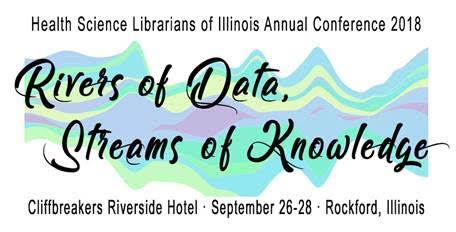 Syed Maghrabi Conference Scholarship winners will receive a free conference registration plus one night free hotel room. If awarded a scholarship, hotel arrangements and registration are the sole responsibility of the recipient. Reimbursement for hotel room expense is processed upon submission of hotel receipt and confirmation of receipt of newsletter by HSLI Newsletter editors.
.  Applicants must be current members of HSLI (2018 dues paid).Applicants must write a short essay entitled, “I would like a Syed Maghrabi Conference Scholarship because...”Each scholarship recipient must write an article for the HSLI Newsletter discussing the plan to implement knowledge gained at the conference in his or her institution.If awarded a scholarship, hotel arrangements are the sole responsibility of the recipient. Reimbursement expenses will be processed upon submission of receipts and after submission of the Newsletter article to the HSLI Newsletter editors.Applications must be received by August 3rd for full consideration.  Winners will be notified by August 17th.Send completed application to:Miranda ShakeLakeview College of Nursing 903 N. Logan AveDanville, IL 61832Phone: 217-709-0927Fax: 217-709-0955Email: mshake@lakeviewcol.edu 2018 Syed Maghrabi Scholarship Application FormName:_____________________________________________Address:__________________________________________________________________________________________________________________________________________________Email Address:________________________________________Telephone/Fax:________________________________________Check box if you are a student in an accredited graduate program  I would like a Syed Maghrabi Conference Scholarship because…